Сотрудники полиции подвели итоги работы в период новогодних каникулВ первые дни нового года на территории Усть-Катавского городского округа обстановка оставалась под контролем сотрудников отдела МВД России по Усть-Катавскому городскому округу, чрезвычайных ситуаций не допущено. Все культурно-массовые мероприятия проходили непосредственно под пристальным вниманием страж порядка, которым помогали представители добровольно-народных дружин, представители Администраций и Общественного совета при полиции.За период праздничных выходных, в дежурной части ОМВД России по Усть-Катавскому городскому округу зарегистрировано 128 сообщений о происшествиях, правонарушениях и преступлениях.     Правоохранителями  возбуждено и раскрыто 4 уголовных дела за кражи, нарушение правил дорожного движения и эксплуатации транспортных средств. К административной ответственности привлечено 43 человека за такие правонарушения, как мелкое хулиганство, появление в состоянии алкогольного опьянения в общественном месте, неисполнение родителями своих обязанностей по воспитанию несовершеннолетних, побои, а также за нарушение тишины и покоя граждан. Всем обратившимся оказана необходимая помощь.Сотрудниками ГИБДД выявлено 59 нарушения правил дорожного движения. Четыре водителя задержаны в состоянии опьянения, автотранспорт изъят из дорожного движения и поставлен на штрафную стоянку. Выявлено 2 нарушения правил перевозки детей, также выявлено 2 нарушения  правил дорожного движения детьми. Оформлено 2 ДТП с материальным ущербом.Начальник отдела МВД России по Усть-Катавскому городскому округу подполковник полиции Николай Меньшенин сообщил, что благодаря проведенным мероприятиям сотрудниками отдела МВД России по Усть-Катавскому городскому округу в городе удалось не допустить нарушений общественного порядка при проведении массовых мероприятий тем самым дать возможность жителям и гостям города провести зимние каникулы в праздничном настроении без происшествий.Уважаемые граждане, если Вам что-либо известно о совершенном или готовящемся преступлении, вы можете сообщить об этом в дежурную часть ОМВД России по Усть-Катавскому городскому округу по телефону дежурной части 8(35167)2-56-02 или 02.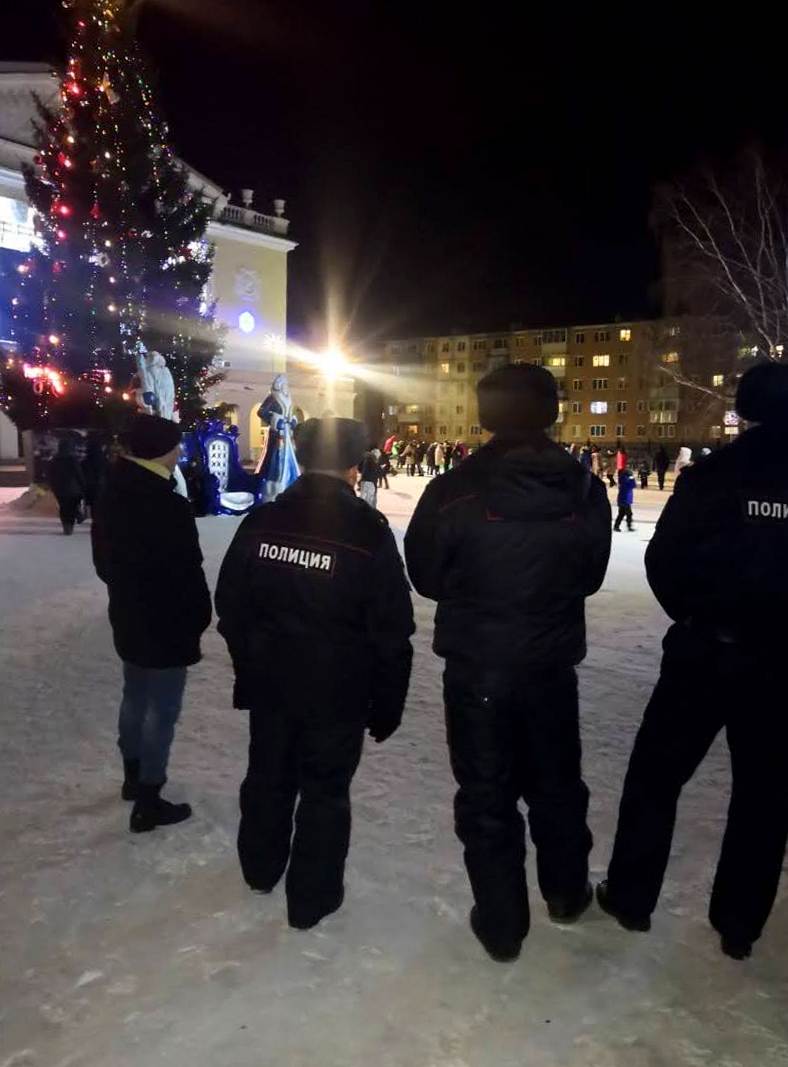 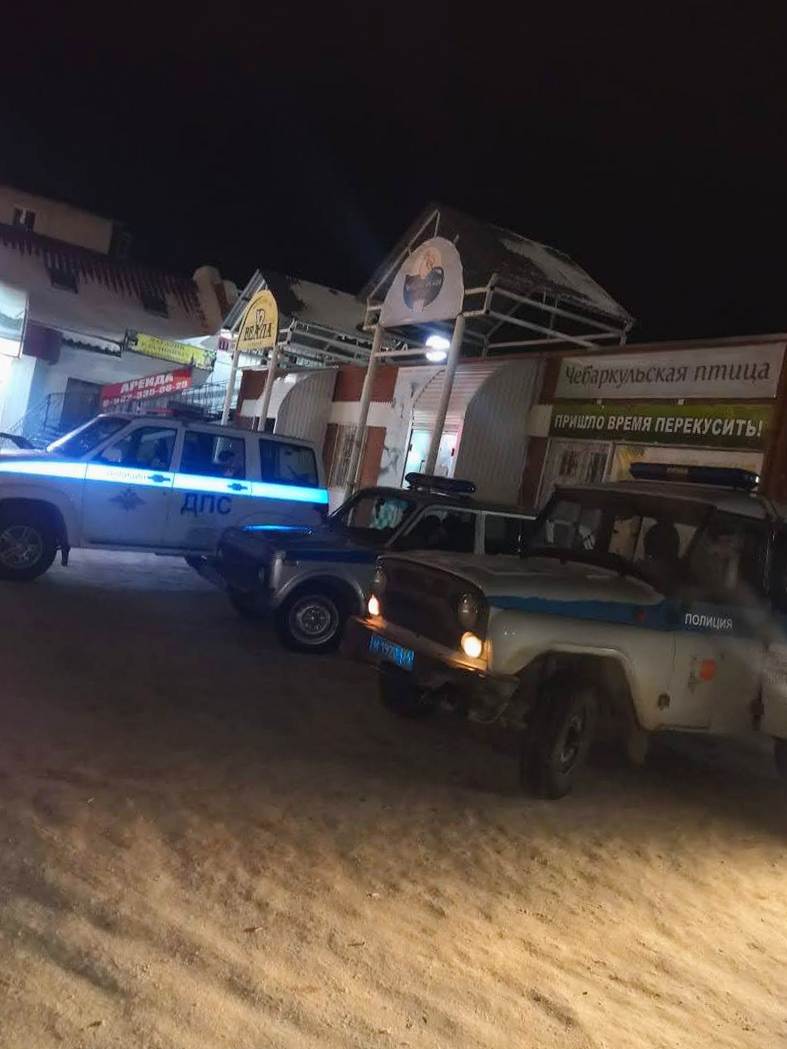 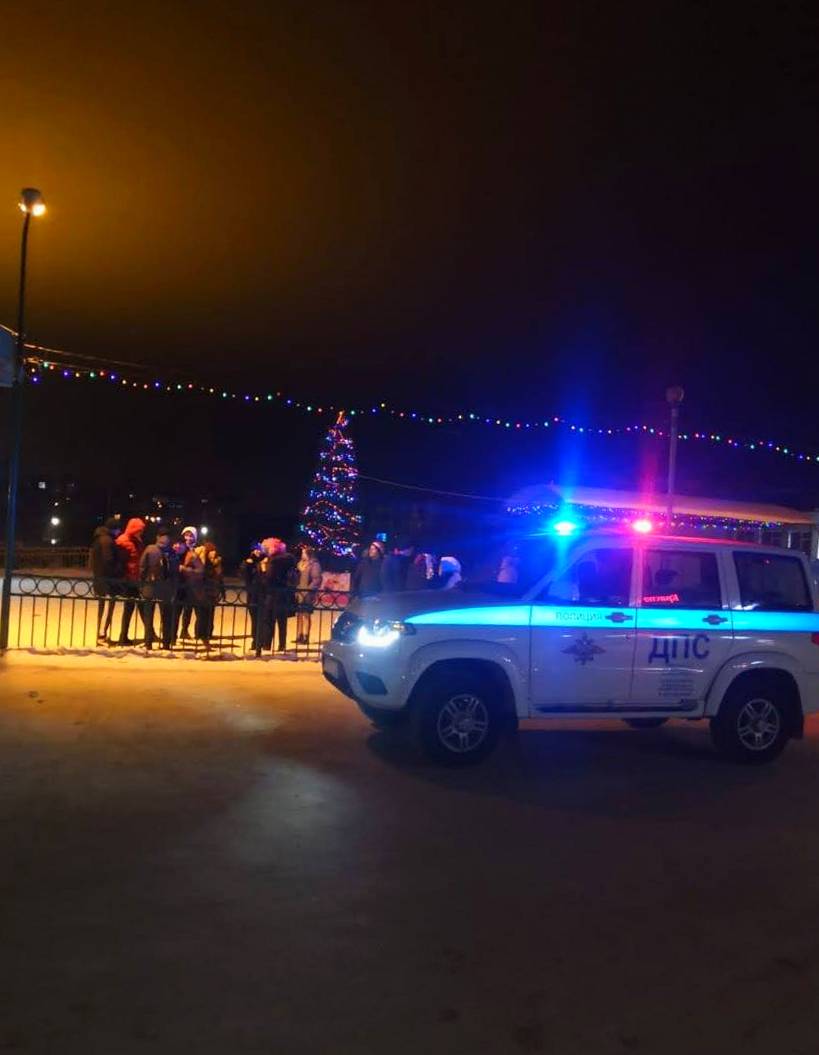 